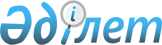 Қазақстан Республикасы Yкiметiнiң 2006 жылғы 28 қазандағы N 1025 қаулысына өзгерiстер енгiзу туралы
					
			Күшін жойған
			
			
		
					Қазақстан Республикасы Үкіметінің 2007 жылғы 31 қаңтардағы N 77 Қаулысы. Күші жойылды - Қазақстан Республикасы Үкіметінің 2015 жылғы 28 қыркүйектегі № 800 қаулысымен

      Ескерту. Күші жойылды - ҚР Үкіметінің 28.09.2015 № 800 қаулысымен (алғашқы ресми жарияланған күнінен бастап қолданысқа енгізіледі).      Қазақстан Республикасының Үкiметi  ҚАУЛЫ ЕТЕДI : 

      1. "Қазақстан Республикасы Президентiнiң Қазақстан халықтары Ассамблеясының 12 сессиясында мемлекеттiк тiл саясатын одан әрi жетiлдiру бойынша Үкiметке берген тапсырмаларын iске асыру жөнiндегi шаралар туралы" Қазақстан Республикасы Үкiметiнiң 2006 жылғы 28 қазандағы N 1025  қаулысына (Қазақстан Республикасының ПҮАЖ-ы, 2006 ж., N 40, 440-құжат) мынадай өзгерiстер енгiзiлсiн: 

      көрсетiлген қаулымен бекiтiлген Мемлекеттiк тiл саясатын одан әрi жетiлдiру жөнiндегi комиссияның құрамына мыналар енгiзiлсiн: 

Мәсiмов                  - Қазақстан Республикасының Премьер- 

Кәрiм Қажымқанұлы          Министрi, төраға Түймебаев                - Қазақстан Республикасының Бiлiм және 

Жансейiт Қансейiтұлы       ғылым министрi Тәжин                    - Қазақстан Республикасының Сыртқы iстер 

Марат Мұханбетқазыұлы      министрi Оразбақов                - Қазақстан Республикасының Индустрия және 

Ғалым Iзбасарұлы           сауда министрi Баймұхамбетова           - Қазақстан Республикасы Премьер- 

Кәмила Мақсұтқызы          Министрiнiң Кеңсесi Әлеуметтік-мәдени 

                           даму бөлімінің меңгерушісі Тiлеухан                 - Қазақстан Республикасының Парламентi 

Бекболат Қанайұлы          Мәжiлiсiнiң депутаты "Шаханов                 - Қазақстан Республикасының Парламентi 

Мұхтар Шаханұлы            Мәжiлiсiнiң депутаты Мусин                    - Қазақстан Республикасының Экономика 

Аслан Есболайұлы           және бюджеттiк жоспарлау министрi"       деген жолдар мынадай редакцияда жазылсын: 

 

  "Шаханов                 - Қазақстан Республикасының Парламентi 

Мұхтар Шаханұлы            Мәжiлiсiнiң депутаты, төрағаның 

                           орынбасары Мусин                    - Қазақстан Республикасы 

Аслан Есболайұлы           Премьер-Министрiнiң орынбасары - 

                           Экономика және бюджеттiк жоспарлау 

                           министрi";       көрсетiлген құрамнан Даниал Кенжетайұлы Ахметов, Бiрғаным Сарықызы Әйтiмова, Фархат Шаймұратұлы Қуанғанов, Қасымжомарт Кемелұлы Тоқаев, Әбдiлдин Жабайхан Мүбаракұлы, Владимир Сергеевич Школьник шығарылсын. 

      2. Осы қаулы қол қойылған күнiнен бастап қолданысқа енгiзiледi.        Қазақстан Республикасының 

      Премьер-Министрі 
					© 2012. Қазақстан Республикасы Әділет министрлігінің «Қазақстан Республикасының Заңнама және құқықтық ақпарат институты» ШЖҚ РМК
				